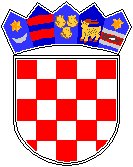 REPUBLIKA HRVATSKA GRAD ZAGREBOsnovna škola Petra ZrinskogZagreb, Krajiška 9KLASA: 003-06/17-01/13URBROJ: 251-132-17-2Zagreb, 20. prosinca 2017. godineOdluke Školskog odbora ( od javnog interesa) donesene na 6. sjedniciu školskoj godini 2017./18. održanoj 20.12.2017.ODLUKA:Članovi Školskog odbora jednoglasno su donijeli odluku o donošenju Prijedloga Plana nabave za 2018. god.ODLUKA:Članovi Školskog odbora jednoglasno su donijeli odluku o donošenju Prijedloga Financijskog plana za 2018. god.ODLUKA:Članovi Školskog odbora jednoglasno su donijeli odluku o nabavi računala u vrijednosti od 54.000,00 kn (PDV uključen) temeljem čl. 29. st. 2. točke 5. alineje 3. Statuta Škole - sredstva odobrena od strane Ministarstva znanosti i obrazovanja, Odluka o financiranju nabave informatičke opreme za 213 osnovnih škola u okviru Cjelovite kurikularne reforme za rani i predškolski, osnovnoškolski i srednjoškolski odgoj i obrazovanje i uvođenja Informatike kao obveznog predmeta u školskoj godini 2018./19. u V. i VI. razredu osnovne škole, KLASA:650-02/17-03/00004, URBROJ: 533-26-17-0001 od 4.12.2017.            					                   Predsjednica Školskog odbora           					                                      Zlatica Čolja-Hršak